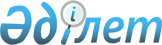 Қазақстан Республикасы Үкіметінің 2000 жылғы 22 қыркүйектегі N 1428 қаулысына толықтырулар мен өзгеріс енгізу туралыҚазақстан Республикасы Үкіметінің қаулысы 2001 жылғы 18 сәуір N 514



          Қазақстан Республикасының Үкіметі қаулы етеді:




          1. "Мемлекеттік бюджеттің есебінен ұсталатын мемлекеттік мекемелер 
қызметкерлерінің Қазақстан Республикасының шегіндегі қызметтік іссапарлары 
туралы ережені бекіту туралы" Қазақстан Республикасы Үкіметінің 2000 жылғы 
22 қыркүйектегі N 1428  
 P001428_ 
  қаулысына (Қазақстан Республикасының 
ПҮКЖ-ы, 2000 ж., N 41, 461-құжат) мынадай толықтырулар мен өзгеріс 
енгізілсін:




          тақырыбы "қызметкерлерінің" деген сөзден кейін ", сондай-ақ, 
Қазақстан Республикасының Парламенті депутаттарының" деген сөздермен 
толықтырылсын;




          көрсетілген қаулымен бекітілген Мемлекеттік бюджеттің есебінен 




ұсталатын мемлекеттік мекемелер қызметкерлерінің Қазақстан Республикасының 
шегіндегі қызметтік іссапарлары туралы ережеде:
     тақырыбы "қызметкерлерінің" деген сөзден кейін ", сондай-ақ, 
Қазақстан Республикасының Парламенті депутаттарының" деген сөздермен 
толықтырылсын;
     9-тармақтың 2-тармақшасының екінші абзацында:
     "мемлекеттік мекемелердің басшылары мен басшыларының орынбасарлары" 
деген сөздерден кейін ", сондай-ақ, Қазақстан Республикасы Парламентінің 
депутаттары" деген сөздермен толықтырылсын;
     "бес есе" деген сөздер "жеті есе" деген сөздермен ауыстырылсын.
     2. Осы қаулы қол қойылған күнінен бастап күшіне енеді.
     
     Қазақстан Республикасының
       Премьер-Министрі
     
Мамандар:
     Багарова Ж.А.
     Жұманазарова А.Б.
      
      


					© 2012. Қазақстан Республикасы Әділет министрлігінің «Қазақстан Республикасының Заңнама және құқықтық ақпарат институты» ШЖҚ РМК
				